Projektas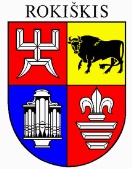 ROKIŠKIO RAJONO SAVIVALDYBĖS TARYBASPRENDIMASDĖL ROKIŠKIO RAJONO SAVIVALDYBĖS VIETINĖS REIKŠMĖS KELIŲ, GATVIŲ IR TAKŲ TIESIMO, REKONSTRAVIMO AR REMONTO 2023-2025 M. PRIORITETINIO SĄRAŠO PATVIRTINIMO2023 m. kovo 31 d. Nr. TS-RokiškisVadovaudamasi Lietuvos Respublikos vietos savivaldos įstatymo 16 straipsnio 4 dalimi, 18 straipsnio 1 dalimi, Kelių priežiūros ir plėtros programos lėšų, skirtų savivaldybės vietinės reikšmės keliams, gatvėms ir takams tiesti, rekonstruoti, taisyti (remontuoti), prižiūrėti ir saugaus eismo sąlygoms užtikrinti, naudojimo, skirstymo ir prioritetinių sąrašų sudarymo tvarkos aprašo, patvirtinto Rokiškio rajono savivaldybės tarybos 2023 m. kovo 31 d. sprendimo Nr. TS- „Dėl Kelių priežiūros ir plėtros programos lėšų, skirtų savivaldybės vietinės reikšmės keliams, gatvėms ir takams tiesti, rekonstruoti, taisyti (remontuoti), prižiūrėti ir saugaus eismo sąlygoms užtikrinti, naudojimo, skirstymo ir prioritetinių sąrašų sudarymo tvarkos aprašo patvirtinimo“, 11 punktu, Rokiškio rajono savivaldybės taryba nusprendžia:1. Patvirtinti Rokiškio rajono savivaldybės vietinės reikšmės kelių, gatvių ir takų tiesimo, rekonstravimo ar remonto 2023–2025 m. prioritetinį sąrašą (pridedama).2. Pripažinti netekusiu galios Rokiškio rajono savivaldybės tarybos 2021 m. lapkričio 26 d. sprendimą Nr. TS-226 „Dėl Rokiškio rajono savivaldybės vietinės reikšmės kelių, gatvių ir takų statybos, rekonstrukcijos ar remonto 2022–2024 m. prioritetinio sąrašo patvirtinimo“.Sprendimas per vieną mėnesį gali būti skundžiamas Regionų apygardos administraciniam teismui, skundą (prašymą) paduodant bet kuriuose šio teismo rūmuose, Lietuvos Respublikos administracinių bylų teisenos įstatymo nustatyta tvarka.Savivaldybės meras				               Ramūnas GodeliauskasAugustinas Blažys                                                         				PATVIRTINTA				Rokiškio rajono savivaldybės tarybos 				2023 m. kovo 31 d. sprendimu Nr. TS-ROKIŠKIO RAJONO SAVIVALDYBĖS VIETINĖS REIKŠMĖS KELIŲ, GATVIŲ IR TAKŲ TIESIMO, REKONSTRAVIMO AR REMONTO 2023–2025 M. PRIORITETINIS SĄRAŠAS______________________________Rokiškio rajono savivaldybės tarybaiTEIKIAMO SPRENDIMO PROJEKTO ,,DĖL ROKIŠKIO RAJONO SAVIVALDYBĖS VIETINĖS REIKŠMĖS KELIŲ, GATVIŲ IR TAKŲ TIEKIMO, REKONSTRAVIMO AR REMONTO 2023-2025 M. PRIORITETINIO SĄRAŠO PATVIRTINIMO“AIŠKINAMASIS RAŠTAS2023-03-21RokiškisParengto sprendimo projekto tikslai ir uždaviniai. Šiuo sprendimo projektu siūloma patvirtinti Rokiškio rajono savivaldybės vietinės reikšmės kelių, gatvių ir takų tiesimo, rekonstravimo ar remonto 2023-2025 m. prioritetinį sąrašą, kuriuo vadovaujantis būtų vykdomi projektavimo ir rangos darbai.Šiuo metu esantis teisinis reglamentavimas. Rokiškio rajono savivaldybės tarybos 2021 m. lapkričio 26 d. sprendimą Nr. TS-226 „Dėl Rokiškio rajono savivaldybės vietinės reikšmės kelių, gatvių ir takų statybos, rekonstrukcijos ar remonto 2022–2024 m. prioritetinio sąrašo patvirtinimo“.Sprendimo projekto esmė. Pasikeitus teisiniam reglamentavimui siūloma patvirtinti 2023-2025 m. prioritetinį sąrašą, kuris pakeistų šiuo metu galiojantį 2022-2024 m. sąrašą. Sąrašas sudarytas 2022-2024 m. sąrašo pagrindu, vadovaujantis kelių priežiūros ir plėtros programos lėšų, skirtų savivaldybės vietinės reikšmės keliams, gatvėms ir takams tiesti, rekonstruoti, taisyti (remontuoti), prižiūrėti ir saugaus eismo sąlygoms užtikrinti, naudojimo, skirstymo ir prioritetinių sąrašų sudarymo tvarkos aprašo nuostatomis. Į 2023-2025 m. prioritetinį sąrašą siūloma įrašyti 53 objektus – 50 iš jų buvo įtraukti į 2022-2024 m. prioritetinį sąrašą, papildomi 3 objektai (Eil. Nr. 25, 52, ir 53) atrinkti administracijos direktoriaus įsakymu sudarytos komisijos pagal seniūnijų pateiktus prašymus.Laukiami rezultatai. Bus patvirtintas ir aiškiai išdėstytas susisiekimo infrastruktūros objektų sąrašas, kuriuos Rokiškio rajono savivaldybė planuoja remontuoti per artimiausius trejus metus.Finansavimo šaltiniai ir lėšų poreikis. Kelių priežiūros ir plėtros programa. Suderinamumas su Lietuvos Respublikos galiojančiais teisės norminiais aktais. Projektas neprieštarauja galiojantiems teisės aktams.Antikorupcinis vertinimas. Teisės akte nenumatoma reguliuoti visuomeninių santykių, susijusių su LR Korupcijos prevencijos įstatymo 8 straipsnio 1 dalyje numatytais veiksniais, todėl teisės aktas nevertintinas antikorupciniu požiūriu. Statybos ir infrastruktūros plėtros skyriaus vedėjo pavaduotojas 					Augustinas BlažysEil.Nr.Kelio (gatvės) ar tako pavadinimas2023 m.2024 m.2025 m.Numatomifinansavimo šaltiniai (Kelių priežiūros ir plėtros programos (KPPP), Europos Sąjungos lėšos (ES), kitos lėšos (KL))1.Rokiškio miesto Tyzenhauzų gatvė (takas)Inžinerinės paslaugosRangos darbaiRangos darbaiES, KPPP2.Obelių miesto J. Jablonskio gatvė (takas)Rangos darbaiKPPP3.Rokiškio miesto K. Donelaičio gatvėRangos darbaiKPPP4.Rokiškio miesto kvartalinė gatvė tarp Topolių ir Pandėlio gatviųRangos darbaiKPPP5.Obelių miesto Kamajų gatvėRangos darbaiKPPP6.Rokiškio kaimiškosios seniūnijos Degsnių kaimo Degsnių gatvėRangos darbaiKPPP7.Rokiškio kaimiškosios seniūnijos Bajorų kaimo Liepų gatvėRangos darbaiKPPP8.Juodupės seniūnijos Juodupės miestelio Liepų gatvėRangos darbaiKPPP9.Juodupės seniūnijos Juodupės miestelio Skersinė gatvėRangos darbaiKPPP10.Jūžintų seniūnijos Jūžintų miestelio Ateities gatvėRangos darbaiKPPP11.Jūžintų seniūnijos Jūžintų miestelio Beržų gatvėRangos darbaiKPPP12.Rokiškio miesto Pramonės gatvėRangos darbaiRangos darbaiRangos darbaiKPPP, KL13.Rokiškio miesto Respublikos gatvė (takas)Rangos darbaiKPPP, KL14.Rokiškio miesto P. Cvirkos gatvė (takas)Rangos darbaiRangos darbaiKPPP15.Rokiškio miesto Juodupės gatvė (takas)Rangos darbaiKPPP16.Rokiškio miesto Algirdo gatvėInžinerinės paslaugosRangos darbaiKPPP17.Rokiškio miesto Rūtų gatvėInžinerinės paslaugosRangos darbaiKPPP18.Juodupės seniūnijos Juodupės miestelio Pievų gatvėInžinerinės paslaugosRangos darbaiKPPP19.Pandėlio miesto M. Dagilėlio gatvėInžinerinės paslaugosRangos darbaiKPPP20.Rokiškio miesto Pušų skersgatvisInžinerinės paslaugosRangos darbaiKPPP, KL21.Rokiškio miesto pravažiavimas pro sodusInžinerinės paslaugosRangos darbaiKPPP22.Rokiškio kaimiškosios seniūnijos Velniakalnio kaimo kelias Nr. RK-179Inžinerinės paslaugosRangos darbaiKPPP23.Kamajų seniūnijos Kamajų miestelio Ąžuolų gatvėInžinerinės paslaugosRangos darbaiKPPP24.Jūžintų seniūnijos Jūžintų miestelio Ežero gatvėInžinerinės paslaugosRangos darbaiKPPP25.Privažiavimo kelias prie Taikos g. 21A Inžinerinės paslaugosRangos darbaiKPPP26.Jūžintų seniūnijos Laibgalių kaimo Gėlių gatvėInžinerinės paslaugosRangos darbaiKPPP27.Rokiškio kaimiškosios seniūnijos Bajorų kaimo Ąžuolų gatvėInžinerinės paslaugosRangos darbaiKPPP28.Panemunėlio seniūnijos Panemunėlio g. st. Gegužės 1-osios gatvėInžinerinės paslaugosRangos darbaiKPPP29.Pandėlio seniūnijos Lailūnų kaimo L. Šepkos gatvėInžinerinės paslaugosRangos darbaiKPPP30.Juodupės seniūnijos Juodupės miestelio Prūdupės gatvėInžinerinės paslaugosRangos darbaiKPPP31.Juodupės seniūnijos Raišių kaimo Tarybų gatvėInžinerinės paslaugosRangos darbaiKPPP32.Rokiškio miesto Laisvės gatvė (takas)Inžinerinės paslaugosRangos darbaiKPPP33Kamajų seniūnijos Kamajų miestelio Liepų gatvėInžinerinės paslaugosRangos darbaiKPPP34.Juodupės seniūnijos Juodupės miestelio Nemuno gatvėInžinerinės paslaugosRangos darbaiKPPP35.Kriaunų seniūnijos Lašų kaimo Biržupio gatvėInžinerinės paslaugosRangos darbaiKPPP36.Kamajų seniūnijos Salų miestelio Tujų gatvėInžinerinės paslaugosRangos darbaiKPPP37.Pandėlio seniūnijos Lailūnų kaimo Bibliotekos gatvėInžinerinės paslaugosKPPP38.Kamajų seniūnijos Juodonių kaimo Piliakalnio gatvėInžinerinės paslaugosKPPP, KL39.Rokiškio miesto Tulpių gatvėInžinerinės paslaugosKPPP40.Rokiškio miesto Narcizų gatvėInžinerinės paslaugosKPPP41.Obelių miesto Ežero gatvėInžinerinės paslaugosKPPP42.Obelių seniūnijos Stasiūnų kaimo Kalno gatvėInžinerinės paslaugosKPPP43.Rokiškio miesto Pavasario gatvėInžinerinės paslaugosKPPP44.Rokiškio miesto Jaunystės gatvė (takas)Inžinerinės paslaugosKPPP45.Jūžintų seniūnijos Laibgalių kaimo Ūkininkų gatvėInžinerinės paslaugosKPPP46.Rokiškio kaimiškosios seniūnijos Bajorų kaimo Topolių gatvėInžinerinės paslaugosKPPP47.Rokiškio kaimiškosios seniūnijos Sėlynės kaimo Vidumiškės gatvėInžinerinės paslaugosKPPP48.Rokiškio kaimiškosios seniūnijos Sėlynės kaimo Raisto gatvėInžinerinės paslaugosKPPP49.Panemunėlio seniūnijos Panemunėlio g. st. Liepų gatvėInžinerinės paslaugosKPPP50.Rokiškio miesto Paupės gatvėInžinerinės paslaugosKPPP51.Pandėlio miesto Klaipėdos gatvėInžinerinės paslaugosKPPP52.Rokiškio miesto Pandėlio gatvė (takas)Inžinerinės paslaugosKPPP53.Rokiškio miesto Kęstučio gatvė (takas)Inžinerinės paslaugosKPPP